関東学生英語会連盟所属団体　各位関東学生英語会連盟 K.U.E.L. LOVE 2013 実行委員長 宮田 奏芽 K.U.E.L. LOVE 2013　Invitation 夏の疲れが出やすいころとなりましたが、お変わりはございませんか。さて、今年も恒例の『K.U.E.L. LOVE2013』Value Discussion Meetingを10月6日に開催する運びとなりましたのでお知らせいたします。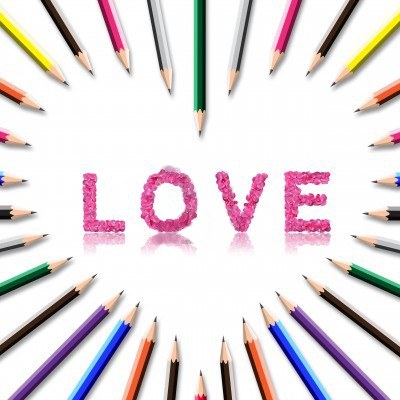 今年度の「LOVE2013」のコンセプトはThe things we do for “LOVE”です。❤愛ゆえに…海を越えた。(実行Mさん)❤愛ゆえに…豪雨に打たれた。(実行Mさん)❤愛ゆえに…サークルの部長になった。(実行Tさん)❤愛ゆえに…別れた。(実行Mさん)What do you do for ‘LOVE’?今回の「LOVE2013」では、様々な国籍を持つ外国人とのdiscussionを予定しております。Value Discussionにあまり馴染みのない方々も、この機会にぜひご参加下さい。運営委員一同、皆さまのご参加をお待ちしております!!!記大会名　　　K.U.E.L. LOVE 2013日時　　　　2013年10月6日　(日)場所　　　　未定形式　　　　Value Discussion参加対象　　E.S.S.所属者（セクションは問いません）服装　　　　カジュアルお手数ですが、参加：不参加の旨及び必要事項を専用URLにて登録することで1次アプリケーションの受理と致します。登録期限は9月7日（火）までとさせていただきます。登録URLhttps://docs.google.com/forms/d/11POIXX8fvsrvLoe474mAEnUK_epFc8wALFdszC6gGiY/viewform後期開始早々の開催となり、多忙な時期かとは思いますが、実行委員一同皆様のご参加を心よりお待ちしております。　質問等ございましたら下記までお問い合わせください。以上お問い合わせLove 2013大会副実行委員長飯塚　雄己　kuel2013value@gmail.com